TUKISANATTehtävä 5. Turvallinen työpaikkaTyöturvallisuus = työ + turvallisuusSinun työpaikalla pitää olla turvallista tehdä työtä. Työnantajan pitää perehdyttää sinut työpaikan turvallisuuteen. Työnantajan pitää valvoa työturvallisuutta.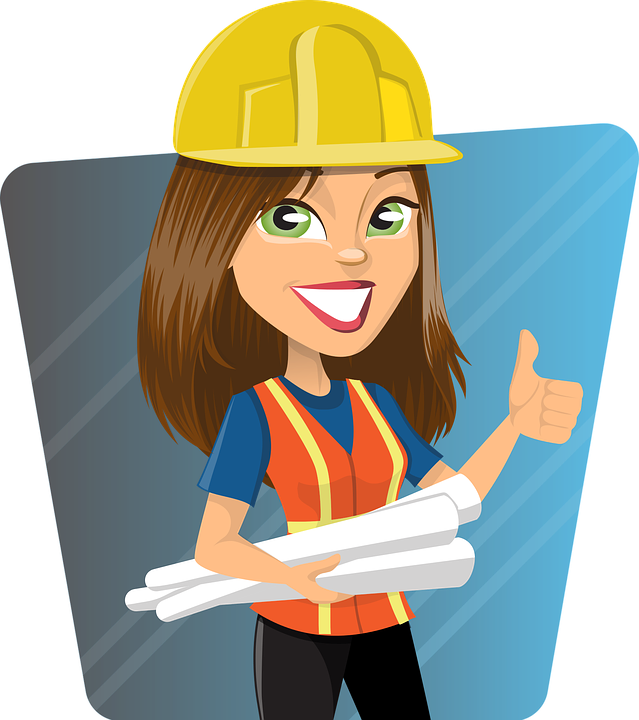 Työturvallisuuslaki = työ + turvallisuus + lakiLaki velvoittaa työnantajaa pitämään työpaikan turvallisena. Tästä työturvallisuuslaista löydät lisää tietoa turvallisesta työpaikasta.    +        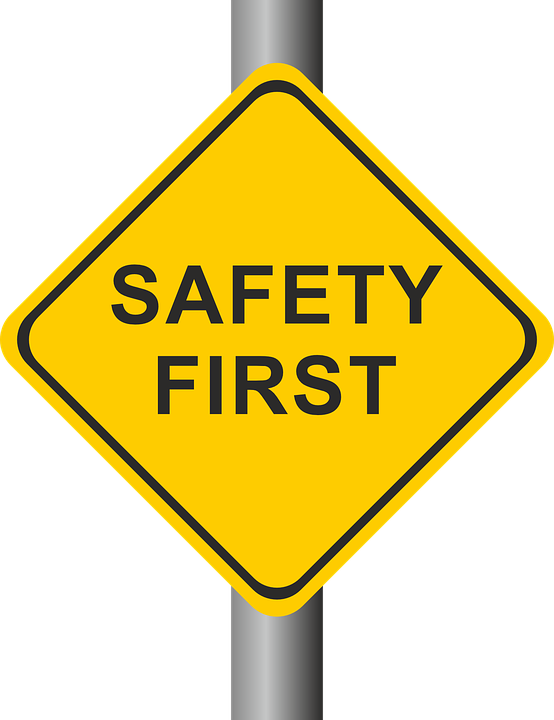 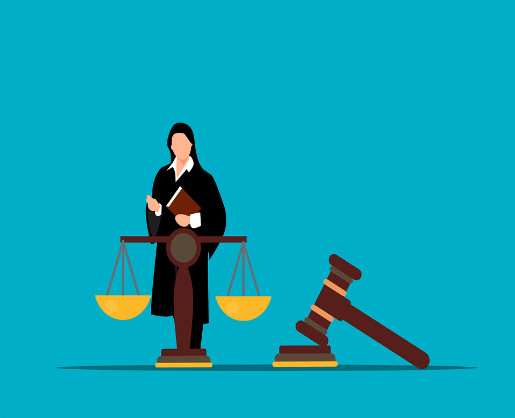 Työyhteisö = työ + yhteisö Samassa työpaikassa olevat ihmiset ovat työyhteisö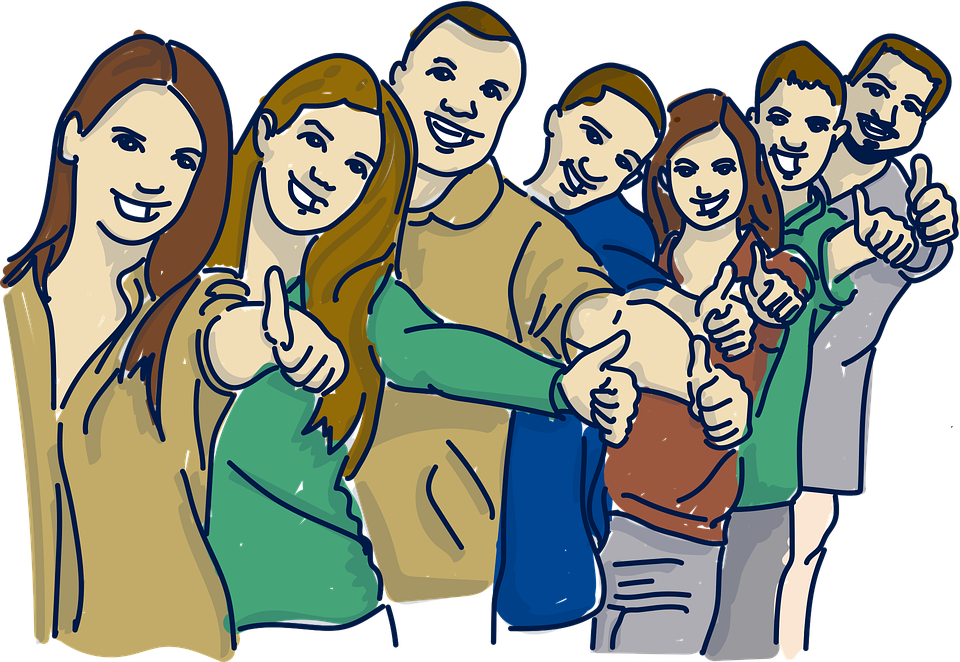 Työhyvinvointi = työ+ hyvin+ vointiTyöntekijän pitää voida hyvin fyysisesti ja psyykkisesti. Työn tekeminen ja työhön tuleminen ei saa tuntua ahdistavalta tai liian raskaalta. Myös työkaverit ja pomo vaikuttavat sinun työhyvinvointiin. Työyhteisössä pitäisi olla hyvä ilmapiiri, tämä vaikuttaa työhyvinvointiin.Työtapaturma = työ + tapaturmaTyöntekijälle tapahtuu iso tai pieni onnettomuus työpaikalla. Esimerkiksi kaatuu portaissa ja käsi murtuu. 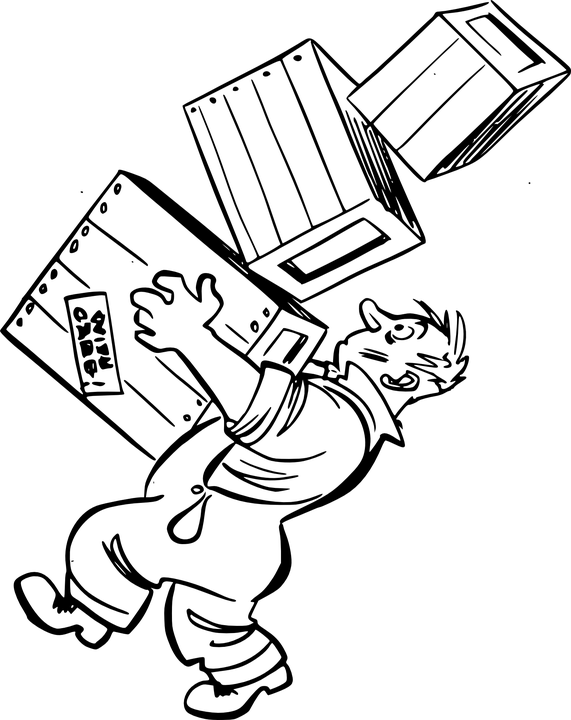 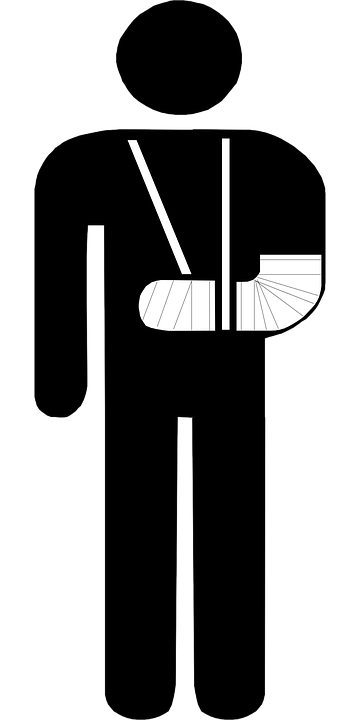 Suojavaruste = suoja + varusteSinun pitää suojata itseäsi pukemalla suojavaruste. 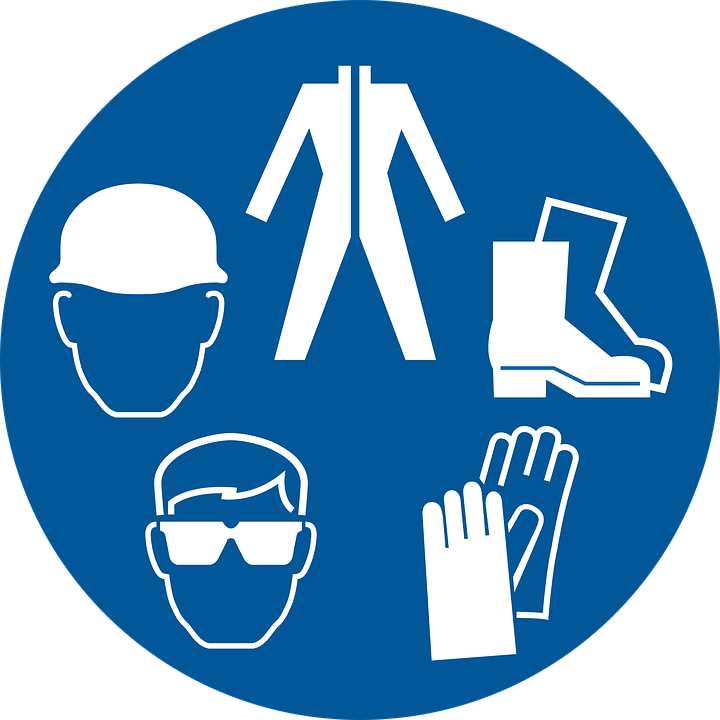 Kuvat: Pixabay